ПРОТОКОЛ № _____Доп. Вр.                    в пользу                                           Серия 11-метровых                    в пользу                                            Подпись судьи : _____________________ /_________________________ /ПредупрежденияУдаленияПредставитель принимающей команды: ______________________ / _____________________ Представитель команды гостей: _____________________ / _________________________ Замечания по проведению игры ______________________________________________________________________________________________________________________________________________________________________________________________________________________________________________________________________________________________________________________________________________________________________________________________________________________________________________________________________________________________________________________________Травматические случаи (минута, команда, фамилия, имя, номер, характер повреждения, причины, предварительный диагноз, оказанная помощь): _________________________________________________________________________________________________________________________________________________________________________________________________________________________________________________________________________________________________________________________________________________________________________________________________________________________________________Подпись судьи:   _____________________ / _________________________Представитель команды: ______    __________________  подпись: ___________________    (Фамилия, И.О.)Представитель команды: _________    _____________ __ подпись: ______________________                                                             (Фамилия, И.О.)Лист травматических случаевТравматические случаи (минута, команда, фамилия, имя, номер, характер повреждения, причины, предварительный диагноз, оказанная помощь)_______________________________________________________________________________________________________________________________________________________________________________________________________________________________________________________________________________________________________________________________________________________________________________________________________________________________________________________________________________________________________________________________________________________________________________________________________________________________________________________________________________________________________________________________________________________________________________________________________________________________________________________________________________________________________________________________________________________________________________________________________________________________________________________________________________________________________________________________________________________________________________________________________________________________________________________________________________________________________________________________________________________________________________________________________________________________________________________________________________________________________________Подпись судьи : _________________________ /________________________/ 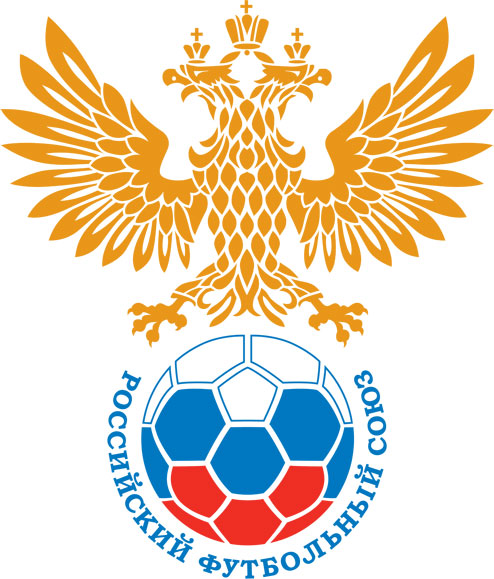 РОССИЙСКИЙ ФУТБОЛЬНЫЙ СОЮЗМАОО СФФ «Центр»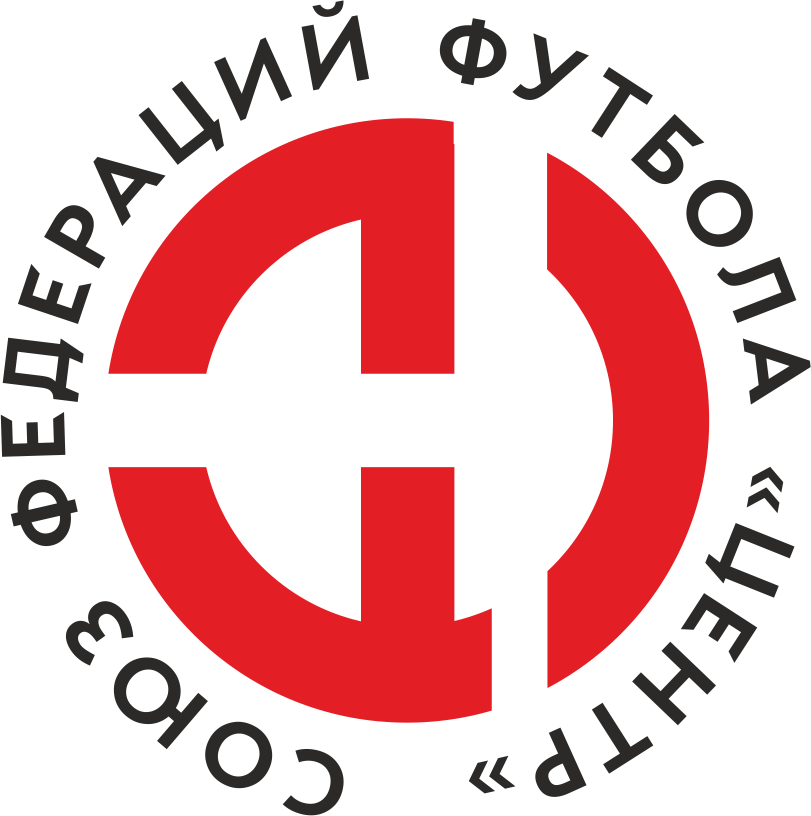    Первенство России по футболу среди команд III дивизиона, зона «Центр» _____ финала Кубка России по футболу среди команд III дивизиона, зона «Центр»Стадион «Локомотив» (Лиски)Дата:1 июля 2023Локомотив (Лиски)Локомотив (Лиски)Локомотив (Лиски)Локомотив (Лиски)Авангард-М (Курск)Авангард-М (Курск)команда хозяевкоманда хозяевкоманда хозяевкоманда хозяевкоманда гостейкоманда гостейНачало:17:00Освещение:естественноеестественноеКоличество зрителей:300Результат:4:0в пользуЛокомотив (Лиски)1 тайм:3:0в пользув пользу Локомотив (Лиски)Судья:Овчинников Алексей  (Волгоград)кат.не указано1 помощник:Ершов Максим (Волгоград)кат.не указано2 помощник:Голов Илья (Волгоград)кат.не указаноРезервный судья:Резервный судья:Науман Дмитрий(Воронеж)кат.не указаноИнспектор:Сухомлинов Сергей Юрьевич (Липецк)Сухомлинов Сергей Юрьевич (Липецк)Сухомлинов Сергей Юрьевич (Липецк)Сухомлинов Сергей Юрьевич (Липецк)Делегат:СчетИмя, фамилияКомандаМинута, на которой забит мячМинута, на которой забит мячМинута, на которой забит мячСчетИмя, фамилияКомандаС игрыС 11 метровАвтогол1:0Захар ШуруповЛокомотив (Лиски)122:0Захар ШуруповЛокомотив (Лиски)153:0Иван БорсяковЛокомотив (Лиски)204:0Дмитрий КотовЛокомотив (Лиски)75Мин                 Имя, фамилия                          КомандаОснованиеРОССИЙСКИЙ ФУТБОЛЬНЫЙ СОЮЗМАОО СФФ «Центр»РОССИЙСКИЙ ФУТБОЛЬНЫЙ СОЮЗМАОО СФФ «Центр»РОССИЙСКИЙ ФУТБОЛЬНЫЙ СОЮЗМАОО СФФ «Центр»РОССИЙСКИЙ ФУТБОЛЬНЫЙ СОЮЗМАОО СФФ «Центр»РОССИЙСКИЙ ФУТБОЛЬНЫЙ СОЮЗМАОО СФФ «Центр»РОССИЙСКИЙ ФУТБОЛЬНЫЙ СОЮЗМАОО СФФ «Центр»Приложение к протоколу №Приложение к протоколу №Приложение к протоколу №Приложение к протоколу №Дата:1 июля 20231 июля 20231 июля 20231 июля 20231 июля 2023Команда:Команда:Локомотив (Лиски)Локомотив (Лиски)Локомотив (Лиски)Локомотив (Лиски)Локомотив (Лиски)Локомотив (Лиски)Игроки основного составаИгроки основного составаЦвет футболок: красные       Цвет гетр: красныеЦвет футболок: красные       Цвет гетр: красныеЦвет футболок: красные       Цвет гетр: красныеЦвет футболок: красные       Цвет гетр: красныеНЛ – нелюбительНЛОВ – нелюбитель,ограничение возраста НЛ – нелюбительНЛОВ – нелюбитель,ограничение возраста Номер игрокаЗаполняется печатными буквамиЗаполняется печатными буквамиЗаполняется печатными буквамиНЛ – нелюбительНЛОВ – нелюбитель,ограничение возраста НЛ – нелюбительНЛОВ – нелюбитель,ограничение возраста Номер игрокаИмя, фамилияИмя, фамилияИмя, фамилия33Александр Пономарев Александр Пономарев Александр Пономарев 2Сергей Хмелевской Сергей Хмелевской Сергей Хмелевской 4Кирилл Лукьянчиков Кирилл Лукьянчиков Кирилл Лукьянчиков 3Сергей Васильев Сергей Васильев Сергей Васильев 66Леонид Фурцев Леонид Фурцев Леонид Фурцев 19Кирилл Колесников Кирилл Колесников Кирилл Колесников 6Захар Шурупов Захар Шурупов Захар Шурупов 14Сергей Гаврилов (к)Сергей Гаврилов (к)Сергей Гаврилов (к)11Андрей Гарманов Андрей Гарманов Андрей Гарманов 21Иван Борсяков Иван Борсяков Иван Борсяков 10Дмитрий Котов Дмитрий Котов Дмитрий Котов Запасные игроки Запасные игроки Запасные игроки Запасные игроки Запасные игроки Запасные игроки 43Владислав ДонцовВладислав ДонцовВладислав Донцов5Данила ПлитосДанила ПлитосДанила Плитос17Артём СтручковАртём СтручковАртём Стручков77Данил СвиридовДанил СвиридовДанил Свиридов18Богдан ЯковенкоБогдан ЯковенкоБогдан Яковенко7Илья КорольковИлья КорольковИлья Корольков22Кирилл ЧечуринКирилл ЧечуринКирилл Чечурин8Далер ДаурскийДалер ДаурскийДалер Даурский88Антон ШелухинАнтон ШелухинАнтон Шелухин15Максим НазаровМаксим НазаровМаксим НазаровТренерский состав и персонал Тренерский состав и персонал Фамилия, имя, отчествоФамилия, имя, отчествоДолжностьДолжностьТренерский состав и персонал Тренерский состав и персонал 1Артем Владимирович СтручковГлавный тренерГлавный тренерТренерский состав и персонал Тренерский состав и персонал 2Юрий Иванович РыбниковНачальник командыНачальник команды3Юрий Николаевич Насонов Администратор Администратор4567ЗаменаЗаменаВместоВместоВместоВышелВышелВышелВышелМинМинСудья: _________________________Судья: _________________________Судья: _________________________11Сергей ГавриловСергей ГавриловСергей ГавриловДалер ДаурскийДалер ДаурскийДалер ДаурскийДалер Даурский464622Иван БорсяковИван БорсяковИван БорсяковИлья КорольковИлья КорольковИлья КорольковИлья Корольков5353Подпись Судьи: _________________Подпись Судьи: _________________Подпись Судьи: _________________33Сергей ХмелевскойСергей ХмелевскойСергей ХмелевскойДанил СвиридовДанил СвиридовДанил СвиридовДанил Свиридов5353Подпись Судьи: _________________Подпись Судьи: _________________Подпись Судьи: _________________44Кирилл КолесниковКирилл КолесниковКирилл КолесниковБогдан ЯковенкоБогдан ЯковенкоБогдан ЯковенкоБогдан Яковенко666655Андрей ГармановАндрей ГармановАндрей ГармановКирилл ЧечуринКирилл ЧечуринКирилл ЧечуринКирилл Чечурин727266Леонид ФурцевЛеонид ФурцевЛеонид ФурцевМаксим НазаровМаксим НазаровМаксим НазаровМаксим Назаров898977Захар ШуруповЗахар ШуруповЗахар ШуруповАнтон ШелухинАнтон ШелухинАнтон ШелухинАнтон Шелухин8989        РОССИЙСКИЙ ФУТБОЛЬНЫЙ СОЮЗМАОО СФФ «Центр»        РОССИЙСКИЙ ФУТБОЛЬНЫЙ СОЮЗМАОО СФФ «Центр»        РОССИЙСКИЙ ФУТБОЛЬНЫЙ СОЮЗМАОО СФФ «Центр»        РОССИЙСКИЙ ФУТБОЛЬНЫЙ СОЮЗМАОО СФФ «Центр»        РОССИЙСКИЙ ФУТБОЛЬНЫЙ СОЮЗМАОО СФФ «Центр»        РОССИЙСКИЙ ФУТБОЛЬНЫЙ СОЮЗМАОО СФФ «Центр»        РОССИЙСКИЙ ФУТБОЛЬНЫЙ СОЮЗМАОО СФФ «Центр»        РОССИЙСКИЙ ФУТБОЛЬНЫЙ СОЮЗМАОО СФФ «Центр»        РОССИЙСКИЙ ФУТБОЛЬНЫЙ СОЮЗМАОО СФФ «Центр»Приложение к протоколу №Приложение к протоколу №Приложение к протоколу №Приложение к протоколу №Приложение к протоколу №Приложение к протоколу №Дата:Дата:1 июля 20231 июля 20231 июля 20231 июля 20231 июля 20231 июля 2023Команда:Команда:Команда:Авангард-М (Курск)Авангард-М (Курск)Авангард-М (Курск)Авангард-М (Курск)Авангард-М (Курск)Авангард-М (Курск)Авангард-М (Курск)Авангард-М (Курск)Авангард-М (Курск)Игроки основного составаИгроки основного составаЦвет футболок: синие   Цвет гетр:  синиеЦвет футболок: синие   Цвет гетр:  синиеЦвет футболок: синие   Цвет гетр:  синиеЦвет футболок: синие   Цвет гетр:  синиеНЛ – нелюбительНЛОВ – нелюбитель,ограничение возрастаНЛ – нелюбительНЛОВ – нелюбитель,ограничение возрастаНомер игрокаЗаполняется печатными буквамиЗаполняется печатными буквамиЗаполняется печатными буквамиНЛ – нелюбительНЛОВ – нелюбитель,ограничение возрастаНЛ – нелюбительНЛОВ – нелюбитель,ограничение возрастаНомер игрокаИмя, фамилияИмя, фамилияИмя, фамилия95Михаил Татаренков Михаил Татаренков Михаил Татаренков 2Максим Бобырь Максим Бобырь Максим Бобырь 3Матвей Калинин Матвей Калинин Матвей Калинин 4Дмитрий Родионов Дмитрий Родионов Дмитрий Родионов 14Никита Мяснянкин Никита Мяснянкин Никита Мяснянкин 8Александр Ермаков (к)Александр Ермаков (к)Александр Ермаков (к)6Антон Чебан	 Антон Чебан	 Антон Чебан	 17Александр Демидов Александр Демидов Александр Демидов 10Владислав Шитаков Владислав Шитаков Владислав Шитаков 11Александр Кучерявых Александр Кучерявых Александр Кучерявых 9Михаил Затолокин Михаил Затолокин Михаил Затолокин Запасные игроки Запасные игроки Запасные игроки Запасные игроки Запасные игроки Запасные игроки 1Денис КургановДенис КургановДенис Курганов15Владимир ЕфановВладимир ЕфановВладимир Ефанов18Артём ЛосевАртём ЛосевАртём Лосев21Даниил ТубольцевДаниил ТубольцевДаниил Тубольцев5Гиоргий ЭтерияГиоргий ЭтерияГиоргий Этерия19Ярослав СтальниченкоЯрослав СтальниченкоЯрослав Стальниченко7Артём АбашинАртём АбашинАртём АбашинТренерский состав и персонал Тренерский состав и персонал Фамилия, имя, отчествоФамилия, имя, отчествоДолжностьДолжностьТренерский состав и персонал Тренерский состав и персонал 1Денис Игоревич ГершунГлавный тренерГлавный тренерТренерский состав и персонал Тренерский состав и персонал 2Сергей Владимирович Дронов АдминистраторАдминистратор3Игорь Олегович ГершунНачальник командыНачальник команды4567Замена Замена ВместоВместоВышелМинСудья : ______________________Судья : ______________________11Александр ДемидовАлександр ДемидовАртём Абашин4122Никита МяснянкинНикита МяснянкинАртём Лосев46Подпись Судьи : ______________Подпись Судьи : ______________Подпись Судьи : ______________33Михаил ЗатолокинМихаил ЗатолокинЯрослав Стальниченко74Подпись Судьи : ______________Подпись Судьи : ______________Подпись Судьи : ______________44Максим БобырьМаксим БобырьДаниил Тубольцев7455Александр КучерявыхАлександр КучерявыхГиоргий Этерия8166Антон Чебан	Антон Чебан	Владимир Ефанов8777        РОССИЙСКИЙ ФУТБОЛЬНЫЙ СОЮЗМАОО СФФ «Центр»        РОССИЙСКИЙ ФУТБОЛЬНЫЙ СОЮЗМАОО СФФ «Центр»        РОССИЙСКИЙ ФУТБОЛЬНЫЙ СОЮЗМАОО СФФ «Центр»        РОССИЙСКИЙ ФУТБОЛЬНЫЙ СОЮЗМАОО СФФ «Центр»   Первенство России по футболу среди футбольных команд III дивизиона, зона «Центр» _____ финала Кубка России по футболу среди футбольных команд III дивизиона, зона «Центр»       Приложение к протоколу №Дата:1 июля 2023Локомотив (Лиски)Авангард-М (Курск)команда хозяевкоманда гостей